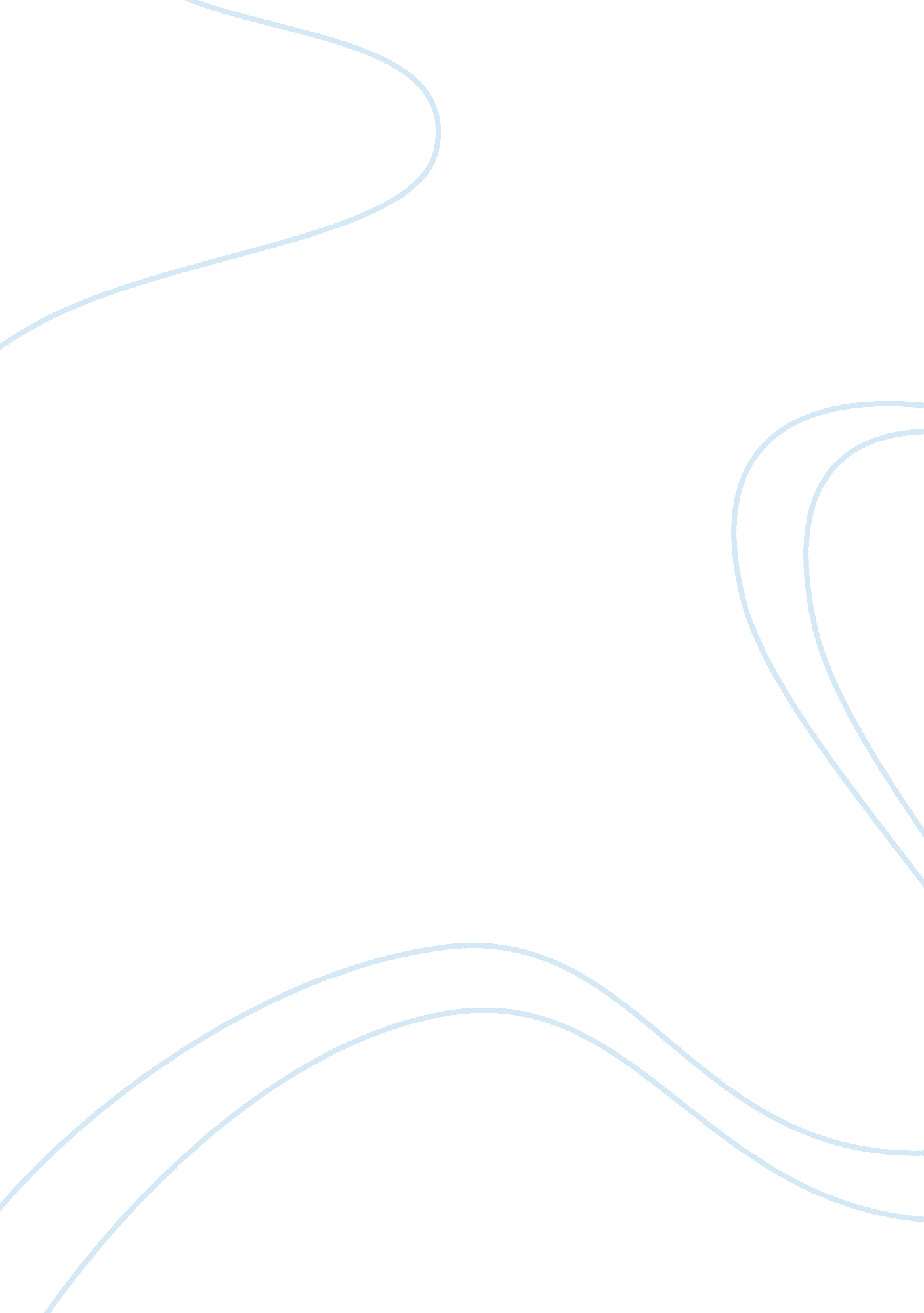 Criminology reaction paper assignment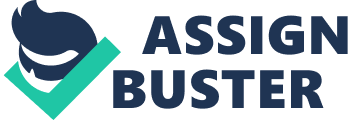 Lea Harebells Guest Speaker Reaction Paper Principles of Criminology When I began listening to guest speaker, Marie Allen, I knew all the given information on heroin was going to be very informative and important. Vive heard many lectures on how drugs affect a person and what kind of life drugs create for someone. Although, when listening to Marie Allen, I realized that this information was going to be much different than other lectures. What I didn’t know was that the Marie Allen was truly going to put an impact on my heart and in my life. Marie Allen presented he class with more knowledge and factual information on heroin then any website or television show could ever tell you. There were many things about heroin and heroin addiction that I have never heard before this presentation. Learning that heroin use usually begins in middle school, 7th and 8th grade, really surprised me. I couldn’t imagine seeing such a young person addicted to this awful drug. When I heard this, I remembered that I have a niece who will be starting 8th grade this year and eventually there may come a time that she is offered to try this drug. I feel that now that I know more information on heroin and addiction that I will be able to pass it onto her so if and when that time comes, she will make the right decision. I have also learned that addiction to heroin does more damage to a person than most drugs; it not only creates addicts but it paralyzes them and their lives. We learned that when a person is addicted to heroin they are not the person they use to be. These people become untrustworthy, and their physical and mental health declines terribly. The effects of heroin go deeper than the surface affecting things such as a persons weight, coordination, and heart rate. Towards the end of Marie Allen’s presentation, she informed us about many of the people who have lost their lives to heroin. It was devastating to hear about how many people, and many children, who have lost their lives to this drug. The last thing Marie Allen showed us was a video. This video showed a girl when she was very young until she was in her late teens. At the end of this video we found out that the girl was Marie Allen’s daughter. What Marie Allen said next was probably one of the most heart wrenching things I have ever heard. She went on to tell us about her daughter and her life long addiction to heroin. We heard about her struggle to fight the addiction, and the many times she thought her daughter was finally free from the drug. Marie Allen then went on to tell us how her daughter was not able to break free from the drug and she was no longer with us. My heart truly went out to Marie Allen. Hearing this information was definitely an overwhelming moment for me. I have eared so many stories about people who have been addicted to drugs and have not lived to see the rest of their lives, although I have never actually met someone who knew someone addicted to this drug or any drug. In my life I have never been in the situation to see someone go through drug addiction. To meet someone whose daughter suffered from drug addiction made me put addiction into a whole new perspective. After hearing and seeing this presentation from Marie Allen, I feel that I am more interested in what these drugs are doing to people and how they are effecting our country. The last time that I heard a presentation or lecture on any type of addiction or drug use, I was probably in the first years of high school. Before this presentation began I was wondering what the speaker would talk about that I didn’t already know. I have been taken back by this presentation and the information that Marie Allen provided us with. I have nothing but respect for Marie Allen and everything she has been through. Now that I have heard this presentation on heroin, I definitely have a new outlook on drugs and addiction. 